5г. группа ViberПлан работы по урокам в удалённом режиме с 20.04 по 24.04.2020г.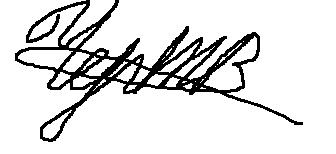 Учитель  Черных Т.В./ ______________ДатаПредмет порасписаниюТема заданияПояснение к заданиюСроки выполнения20.04Кор. «форма и цвет»Овал.Применяя линейку и циркуль (или шаблон круга), по образцу построить овал. Разукрасить его зелёным цветом.24.0421.04ИЗО «Слон».Отправлено фото рисунка.Нарисуй большой полукруг, в нём нужно нарисовать слона.24.0427.04Кор. «форма и цвет»Флаг РоссииПри помощи прямоугольников нарисовать флаг РоссииЦвета : белый, синий, красный.30.0428.04ИЗО К первому мая.Нарисовать  воздушные шарики разного цвета.29.04